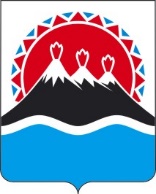 П О С Т А Н О В Л Е Н И ЕРЕГИОНАЛЬНОЙ СЛУЖБЫ ПО ТАРИФАМ И ЦЕНАМ  КАМЧАТСКОГО КРАЯ                   г. Петропавловск-КамчатскийВ соответствии с Кодексом Российской Федерации об административных правонарушениях, Федеральным законом от 10.12.1995 № 196-ФЗ «О безопасности дорожного движения», приказом Федеральной антимонопольной службы от 15.08.2016 № 1145/16 «Об утверждении Методических указаний по расчету тарифов на перемещение и хранение задержанных транспортных средств и установлению сроков оплаты», Законом Камчатского края от 04.06.2012 № 42 «О порядке перемещения транспортных средств на специализированную стоянку, их хранения и возврата, оплаты расходов на их перемещение и хранение», постановлением правительства Камчатского края от 19.12.2008 № 424-П «Об утверждении Положения о Региональной службы по тарифам и ценам», протоколом Правления Региональной службы по тарифам и ценам Камчатского края от 29.04.2022 № ХХПОСТАНОВЛЯЮ:Установить на 2022 год базовый уровень тарифов на перемещение и хранение задержанных транспортных средств и маломерных судов на территории Петропавловска-Камчатского городского округа Камчатского края согласно приложению.Базовый уровень тарифов, установленный частью 1 настоящего постановления, является начальной максимальной ценой торгов (аукциона на понижение цены) по выбору исполнителя услуг на территории Петропавловска-Камчатского городского округа Камчатского края на 2022 год.Настоящее постановление вступает в силу со дня его официального опубликования. Приложение К постановлению Региональной службы по тарифам и ценам Камчатского краяот 29.04.2022 № ХХБазовый уровень тарифов на перемещение и хранениезадержанных транспортных средств на территории Петропавловска-Камчатского городского округа Камчатского края на 2022годПримечание: базовый уровень тарифов указан с учетом налога на добавленную стоимость для организаций-плательщиков налога на добавленную стоимость и без учета налога на добавленную стоимость для организаций, применяющих упрощенную систему налогообложения.<1> Базовый уровень тарифа на перемещение задержанного транспортного средства включает в себя погрузочно-разгрузочные работы и иные действия, связанные с перемещением задержанного транспортного средства.[Дата регистрации]№[Номер документа]Об установлении базовых уровней тарифов на перемещение и хранение задержанных транспортных средств и маломерных судов на территории Петропавловска-Камчатского городского округа Камчатского края на 2022 годВрио руководителя[горизонтальный штамп подписи 1]     В.А. ГубинскийНаименование категории транспортного средстваБазовый тариф на хранение одного транспортного средства, в рублях за 1 часБазовый тариф на перемещение, в рублях за одно транспортное средство1категории «А», «М»603 000категории «B», «D» разрешенной максимальной массой не более 3,5 тонн603 000категории «С», «D», «ВЕ», «СЕ», «DЕ» разрешенной массой более 3,5 тонн603 000негабаритные транспортные средства603 000маломерные суда603 000